Карта маршрута №1.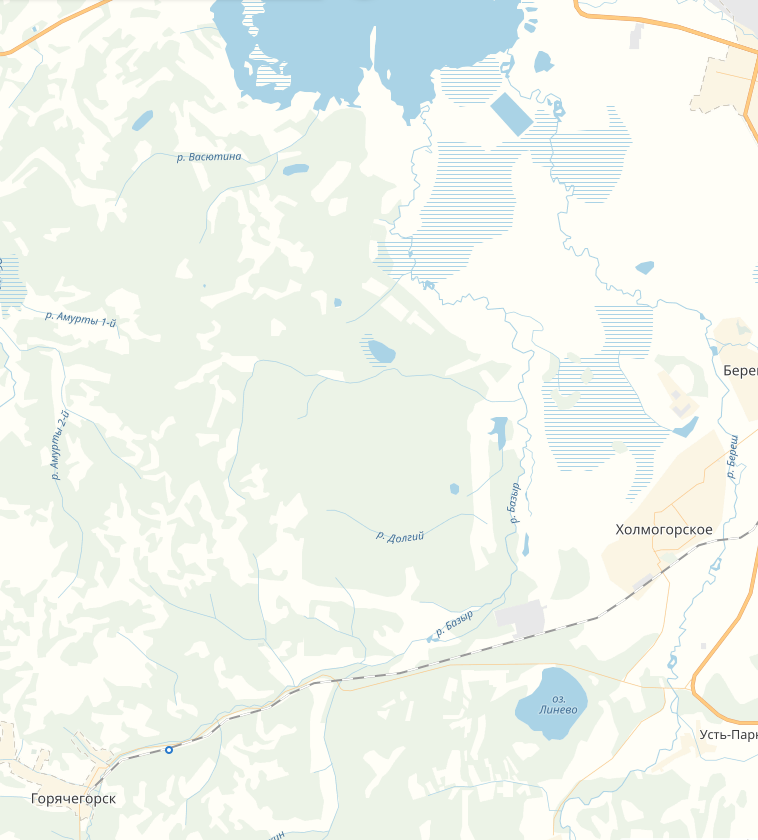                 - Старт, финиш.                    – Нитка маршрута.            - Места ночёвки.  Карта маршрута №2.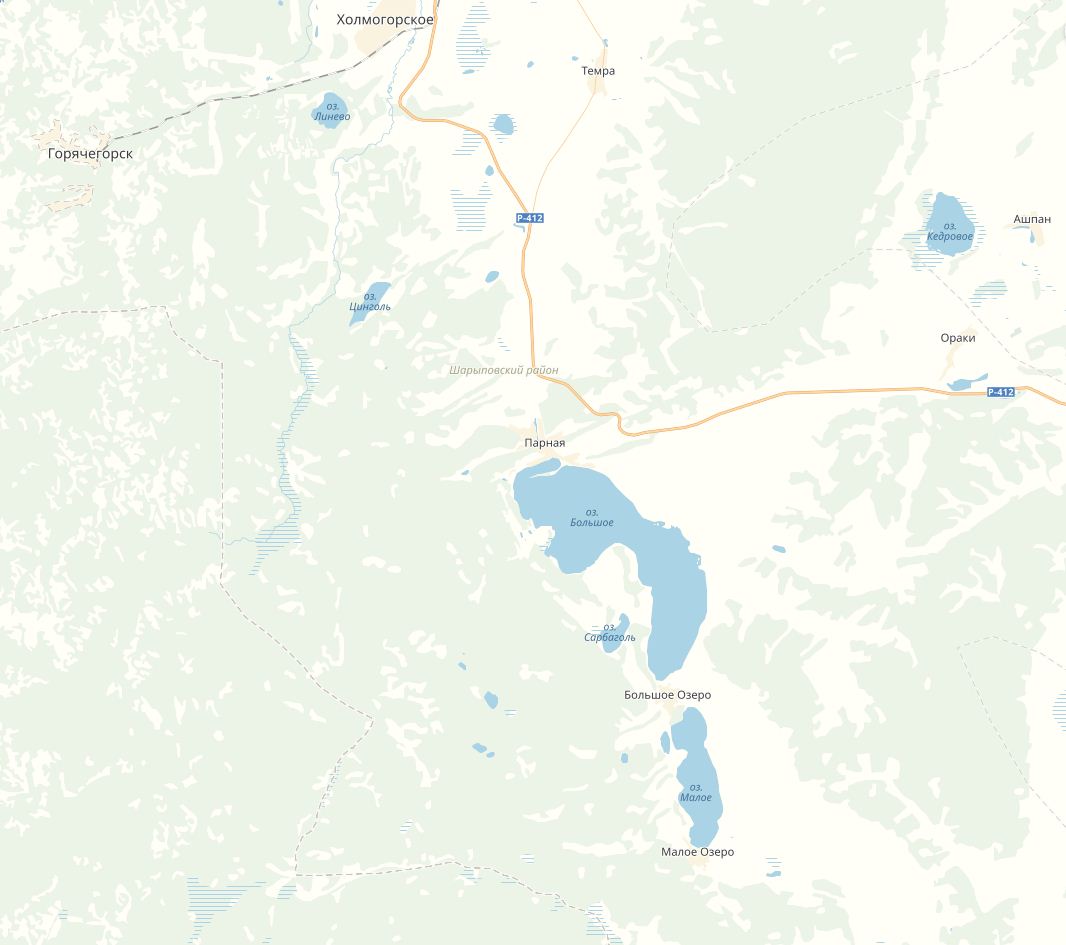               - Старт, финиш.                    – Нитка маршрута.          - Места ночёвки.  